TOREK, 31. 3. 2020SLJ: P. Suhodolčan: Ti kanta požrešna!→ Odpri si berilo, stran 59. Preberi uvod, ki je napisan v modrem okvirju zgoraj.     Nato se vrni na stran 58, preberi avtorja, naslov in zanimivosti o avtorju.→ USTNO odgovori na vprašanja Dejavnosti pred branjem.→ interpretativno – doživeto in večkrat preberi odlomek, ki je zapisan na strani 58, 59 in 60. NE POZABI prebrati nadaljevanja, ki ga najdeš na strani 60 – spodaj.→ Po branju nekomu od staršev pripoveduj o svojih vtisih (če ti je bilo besedilo všeč, kaj ti je bilo najbolj/najmanj všeč in zakaj…).→ V šolski zvezek prepiši tabelsko sliko – GLEJ FOTOGRAFIJO.                      Navodilo za DIF dobiš jutri!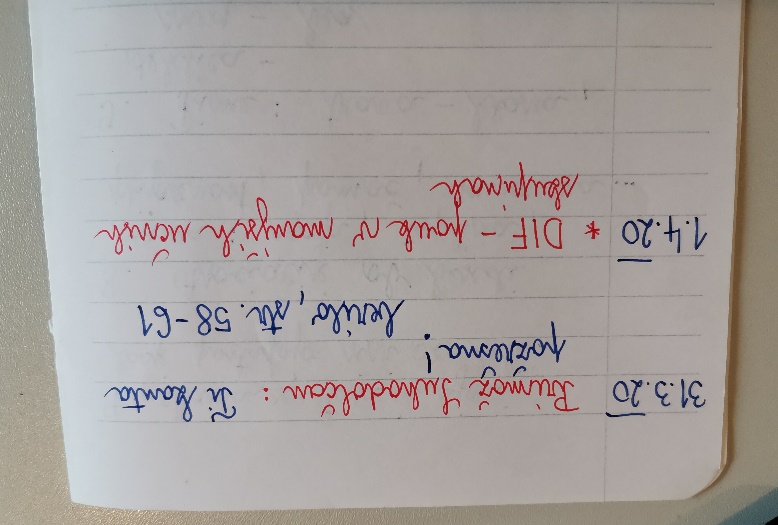 ________________________________________________________MAT: Preverjanje znanja→ SDZ, stran 49, 50: Potrudi se po svojih najboljših močeh in samostojno reši vse naloge.!  POVRATNA INFORMACIJA UČITELJICI: fotografirajte rešene naloge in mi jih v Wordovi datoteki pošljite kot priponko na arnesov naslov.DRU: Živim na vasiPONOVIMO→ Poimenuj tiste značilnosti pokrajine, ki spadajo med naravne značilnosti pokrajine.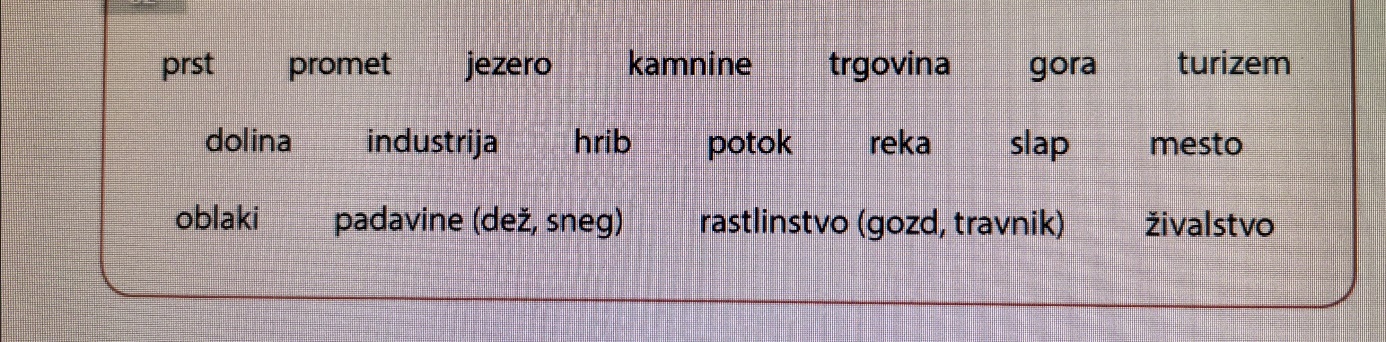 PREBERI: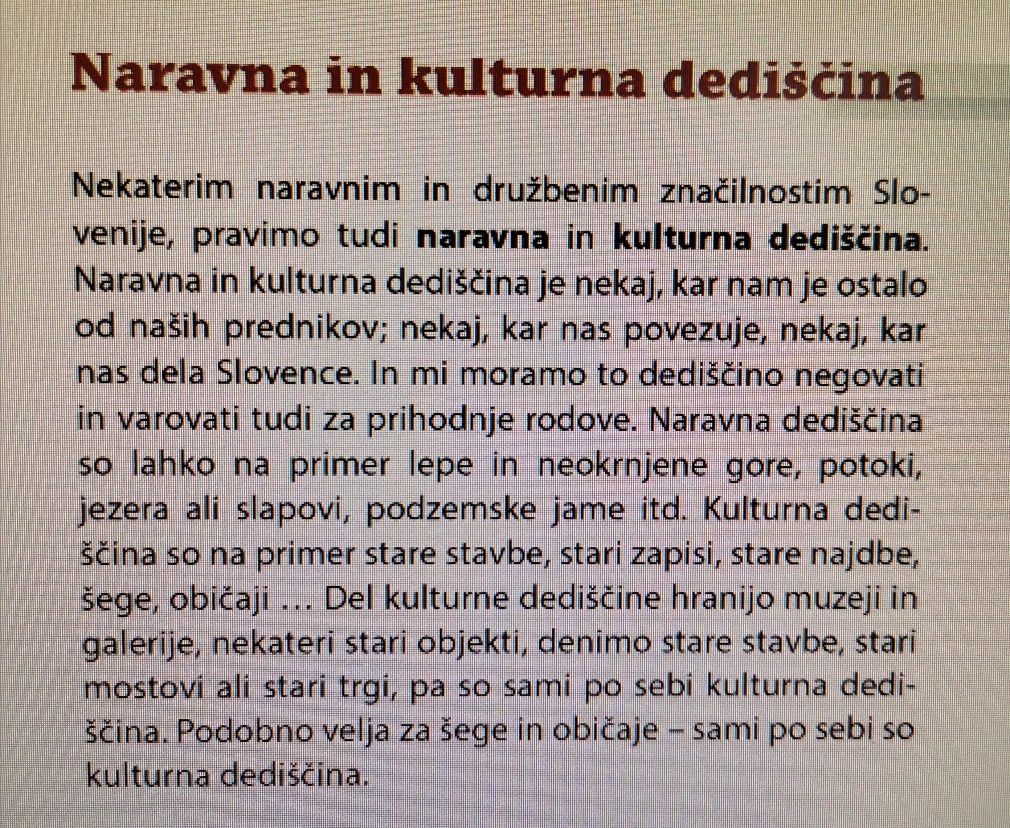 Naravna in kulturna dediščina Slovenije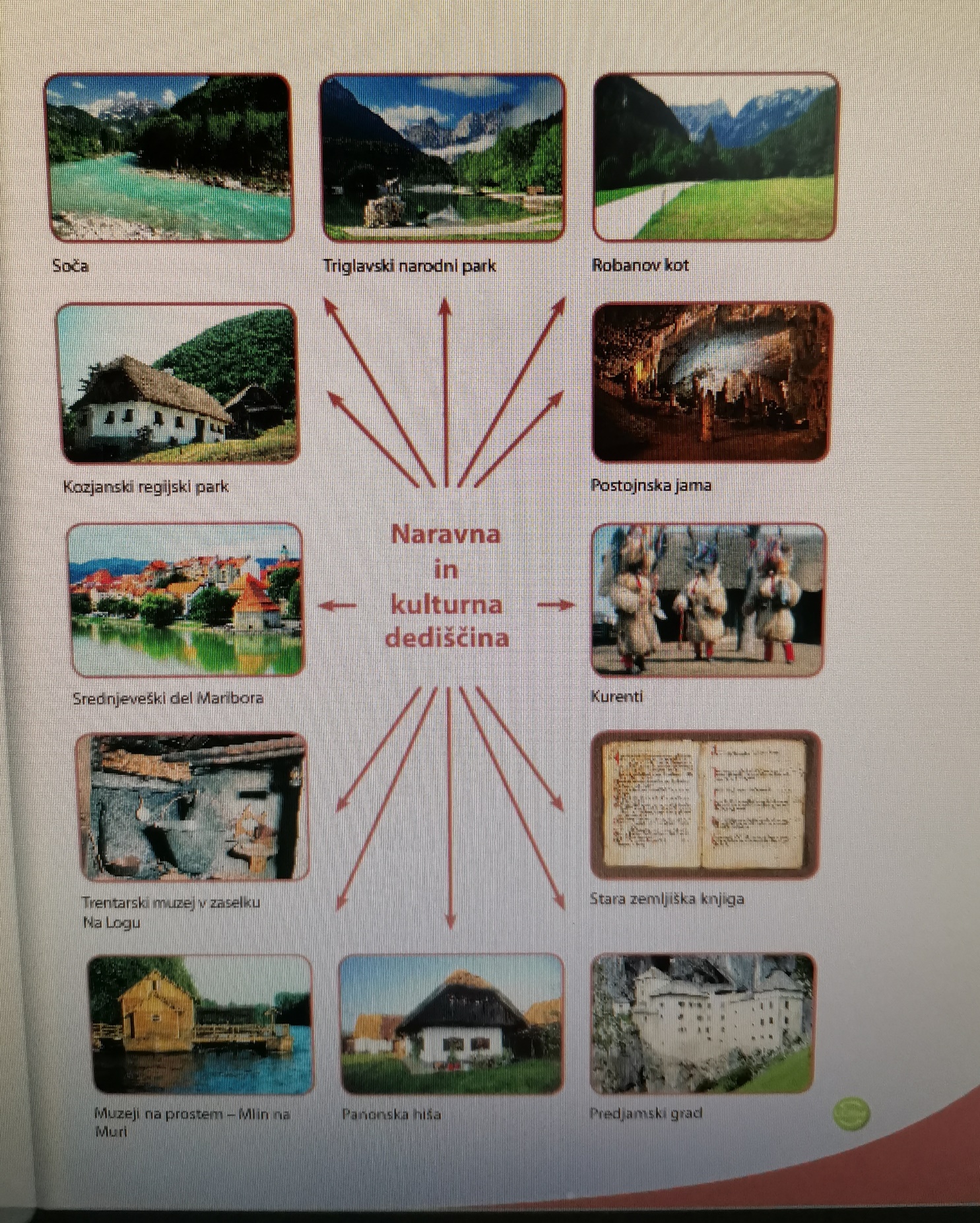 → Odpri UČBENIK, stran 42. Počasi, z razumevanjem in večkrat preberi vse, kar je zapisano. → Na strani 43 preberi še poglavje z naslovom Vasi so različnih oblik.→ Odpri zvezek za DRUŽBO. Pojdi na novo stran, napiši datum  in naslov – GLEJ FOTOGRAFIJO. 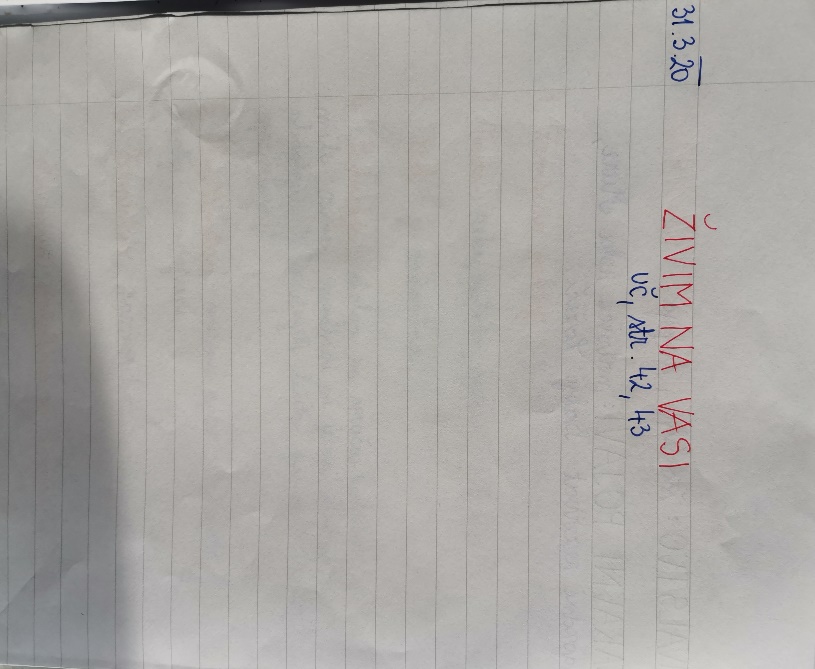 → Če imaš možnost, prilogo 1 natisni in zalepi v zvezek na to stran ali pa čitljivo prepiši. Značilnosti PODEŽELJSKEGA NASELJA:prebivalci se pretežno ukvarjajo s kmetijstvom in obrtjo, hodijo pa tudi v službo;okoli naselja so njive, travniki, vinogradi, sadovnjaki…NASELJE - skupina človekovih bivališč in drugih zgradb, ki tvorijo celoto.VAS - manjše naselje, katerega prebivalci se večinoma ukvarjajo s kmetijstvom.  Oblike vasiGRUČASTA VASV Sloveniji prevladuje gručasta vas. To je strnjeno naselje, hiše so tesno druga ob drugi. OBCESTNA VASHiše so postavljene ob cesti. Za njimi so polja, travniki, gozdovi. Obcestne vasi so značilne za ravnino. RAZLOŽENA VASHiše so raztresene po pokrajini. Č)   ZASELKI  Manjše vasi z nekaj hišami. SAMOTNE KMETIJE Nahajajo se v hribovitem svetu. Ob stanovanjski hiši stoji še gospodarsko   poslopje (hlev, senik, kašča) in dvorišče. URBANIZIRANA VAS (SPALNA VAS)Je posebna oblika vasi, ki je zaradi sprememb že izgubila svoj vaški videz in značaj. Naselje in zgradbe so preoblikovane. V njih živijo ljudje, ki so zaposleni v nekmetijskih dejavnostih in se vsak dan vozijo v službo. Takšnim vasem pravimo tudi »SPALNE VASI«.                                                                                                                                                       priloga 1Nalogo z zvezdico 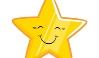 → S pomočjo računalnika poišči fotografije različnih oblik vasi in kakšno zalepi v zvezek. (POMOČ – Google: Oblike kmečkih naselij)ZA STARŠE:CILJ UČNE URE:- učenec zna našteti in opisati značilnosti ter oblike vasi. __________________________________________________________________________LUM: SLIKANJE: Cvetoče drevo→ V okolici svojega doma ali pa na sprehodu - V SKLADU Z NAVODILI GLEDE PREPREČEVANJA OKUŽB!!! – poišči cvetoče drevo.(V najslabšem primeru tudi na spletu.)→ Previdno se mu približaj. Uporabi vsa čutila: vonjaj, poslušaj, glej, tipaj.→ Opazuj cvetove, obiskovalce, dobro si oglej barve, oblike…→ Ko prideš domov, naslikaj cvetoče drevo!Uporabiš lahko flomastre ali suhe barvice ali vodene barvice - kar imaš pri roki.ŽELIM TI, DA UŽIVAŠ OB SLIKANJU!Če nimaš doma lista, lahko slikaš z barvicami v naravoslovni zvezek - ZADAJ. Črte te naj ne motijo.NASVET: Potrudi se, saj veš, da je vsak izdelek ocenjen.PA ŠE:    KONČNI IZDELEK FOTOGRAFIRAJ IN MI GA V WORDOVI DATOTEKI POŠLJI NA ARNESOV NASLOV.Z RADOVEDNOSTJO PA ČAKAM TUDI LIKOVNI IZDELEK PRETEKLEGA TEDNA  –  POMLAD! 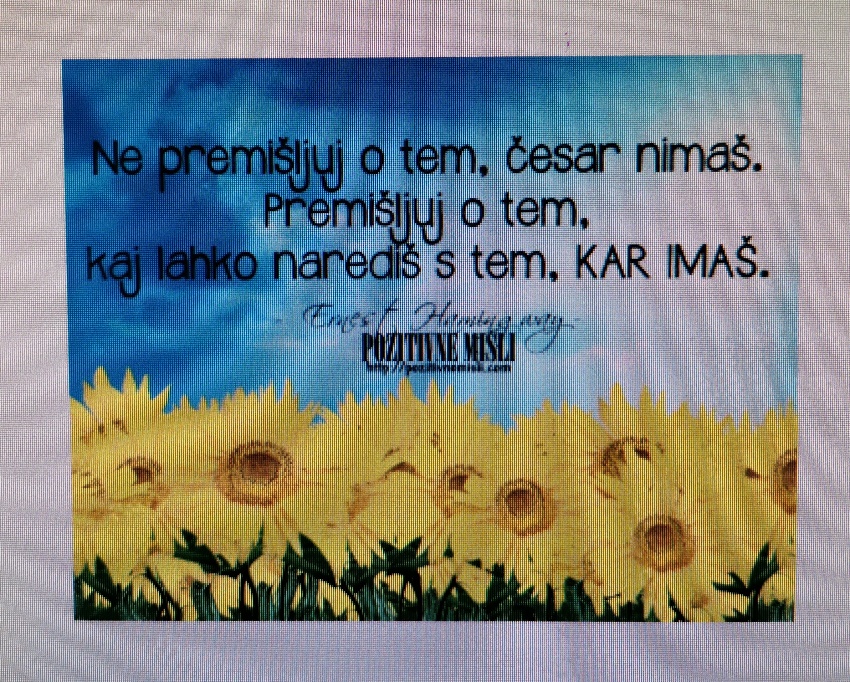                                             Učiteljica Katja Štih